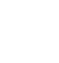 НОВООДЕСЬКА МІСЬКА РАДАМИКОЛАЇВСЬКОЇ ОБЛАСТІ ВИКОНАВЧИЙ КОМІТЕТ Р І Ш Е Н Н Я  23  листопада  2022 року                  м. Нова Одеса                                      №  187Про  встановлення  опіки  над  дитиною, позбавленою батьківського піклуванняособа 1Відповідно до статті 34 Закону України «Про місцеве самоврядування в Україні», статтей 1, 11 Закону України «Про забезпечення організаційно-правових умов соціального захисту дітей-сиріт та дітей, позбавлених батьківського піклування», статтi 5 Закону України «Про охорону дитинства», статей 55, 56, 61, 62, 63, 67 Цивільного Кодексу України, статей 243, 244 Сімейного Кодексу України, пунктів 3, 40, 42, 44 Порядку впровадження органами опіки і піклування діяльності, пов’язаної із захистом прав дитини, затвердженого  постановою Кабінету Міністрів України № 866 від 24 вересня 2008 року, враховуючи рішення виконкому Новоодеської міської ради від 20 жовтня 2021 року "Про надання статусу дитини, позбавленої батьківського піклування особа 1", розглянувши заяву громадянки особа 2, дата року народження, та подані нею документи, беручи до уваги висновок служби у справах дітей від 22 листопада 2022 року № 154-02, про доцільність призначення опіки (піклування), виконавчий комітет міської радиВИРІШИВ:1. Встановити опіку над дитиною, позбавленою батьківського піклування особа 1, дата року  народження.         2. Призначити  громадянку особа 2 опікуном над особа 1.3.Ознайомити громадянку особа 2 з обов’язками опікуна та зобов’язати добросовісно їх виконувати.4.Контроль за виконанням  рішення покласти на начальника служби у справах дітей Новоодеської міської ради Чернявську Л.С.Заступник міського голови                                                                         Ігор ЖУРБА